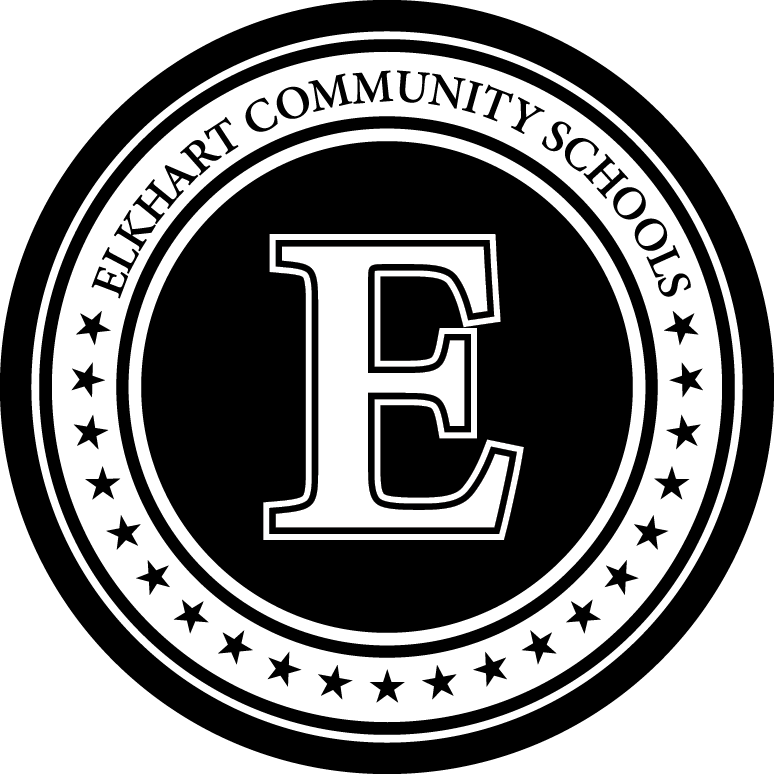 Occupational Therapist (OT) Summary ReportOccupational Therapist:            		Areas of concern addressed by occupational therapist (OT)Individual evaluation was conducted in the student’s native language or other communication mode used by the student:	Yes	NoEvaluator’s initials:           Date:School:Student name:ID#:Date of birth:Grade:DateTestResultsPeabody Developmental Motor Scales-2nd edition (PDMS-2)Standard Score (SS)=           Percentile Rank (PR)=            Overall test results indicate:           Beery-Buktenica Developmental Test of Visual Motor Integration (Beery VMI)Beery VMI Visual Perception TestBerry VMI Motor Coordination TestBruininks-Oseretsky Test of Motor Proficiency 2nd edition (BOTMP-2)SS=           PR=            SS=           PR=           SS=           PR=           SS=           PR=           Overall test results indicate:           Motor Free Visual Perception Test 3rd edition (MVPT-3)SS=           PR=           Overall test results indicate:           Quick Neurological Screening Test Revised (QNST-R)Short Sensory Profile (SSP)Sensory ProfileSensory Profile School Companion (SPSC)Sensory Profile Adolescent/Adult (SPAA)Total Score (TS)=                            Rank=           Total Score (TS)=                            Rank=           Quadrant Summary=           Quadrant Summary=           Quadrant Summary=           Overall test results indicate:      Fine MotorSensory MotorSelf-helpOther Assessment DateOther Assessment DateClassroom observationTeacher reportOtherSummary